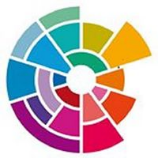                  		Stichting Vrienden van De Reehorst                              Leden:     Peter Tarnóçzy	voorzitter				Martin Hendriks	penningmeester				Bep Stoppelenburg	secretarisRia Reedijk                adviseurMarleen Otterspeer   adviseurFinanciële verantwoording van het jaar 2022We zijn 2022 begonnen met 35 en geëindigd met 31 vrienden. De gemiddelde donatie is circa 25,80 euro en daarmee soortgelijk aan voorgaande jaren. Het aantal vrienden fluctueert ieder jaar door natuurlijk verloop en we hebben wederom een aantal slapende (niet betalende) leden afgeschreven.Voor wat betreft giften springt die van de Stichting H. Verheulfonds er dit jaar wederom positief uit. Ook kregen we regelmatig mooie giften van families. De Covid-19 pandemie heeft er wederom voor gezorgd dat er geen activiteiten zijn geweest die door ons gesteund konden worden. Alleen de Dagbesteding heeft precies op tijd een uitje kunnen regelen. Door dit alles hebben we einde jaar veel spellen kunnen kopen en de betreffende afdelingen kunnen voorzien van prachtige exemplaren.Overzicht Inkomsten en Uitgaven:Opmerkingen:in het banksaldo is 1500 euro als extra giften van de Kringloopwinkel specifiek t.b.v. de Dagbesteding opgenomende inkomsten over het jaar 2022 van de Vrienden is in feite 135 euro lager ivm vooruitbetalingen voor het jaar 2023.Vermogens ontwikkeling in 2022:Het jaar 2022 is begonnen met 7031,73 euro, zoals te zien in de vijfde kolom bij Totaal. Het eindsaldo in de zesde kolom van 6018,22 euro einde 2022 geeft een negatief resultaat van 1013,51 euro, hetgeen klopt met het verschil tussen de Inkomsten en Uitgaven zoals aangegeven op de vorige pagina.Begroting voor 2023:De jaren 2020, 2021 en 2022 zijn door de Covid-19 pandemie en de grootte der giften en bijdrages geen goede graadmeter als voorspeller van de toekomst.Volgens een eerder gemaakte interne afspraak kunnen we de helft van dit vrij beschikbare bedrag uitgeven, zijnde ongeveer 4000 euro.Reeuwijk, 10 maart 2023InkomstenVrienden 855,00Giften3000,00Totaal3855,00UitgavenVoer voor geiten21,00Kaarten, toner, bloemen, FLY- web, etc303,50Qwiek usb-sticks beamers163,48Speculaaspoppen (Peter)343,57Gift van de Kringloop tbv Dagbesteding1500,00Div. Spellen2323,47Bankkosten213,49Totaal4868,51Resultaat-1013,51Datum31-12-201731-12-201831-12-201931-12-202031-12-202131-12-2022SaldoRabobank4187,863269,693455,376305,446529,735602,48Geldkist30,000,00355,00402,00502,00415,74Totaal4217,863269,693810,376707,447031,736018,22Resultaat-918,17+ 540,68+ 2897,07+ 324,29-1013,51Totaal beschikbaar6000Te verwachten bijdragen van de Vrienden800Te verwachten eenmalig300Te verwachten giften1000Vooruitbetaalde donaties135Vrij beschikbaar ongeveer7965